Утверждаю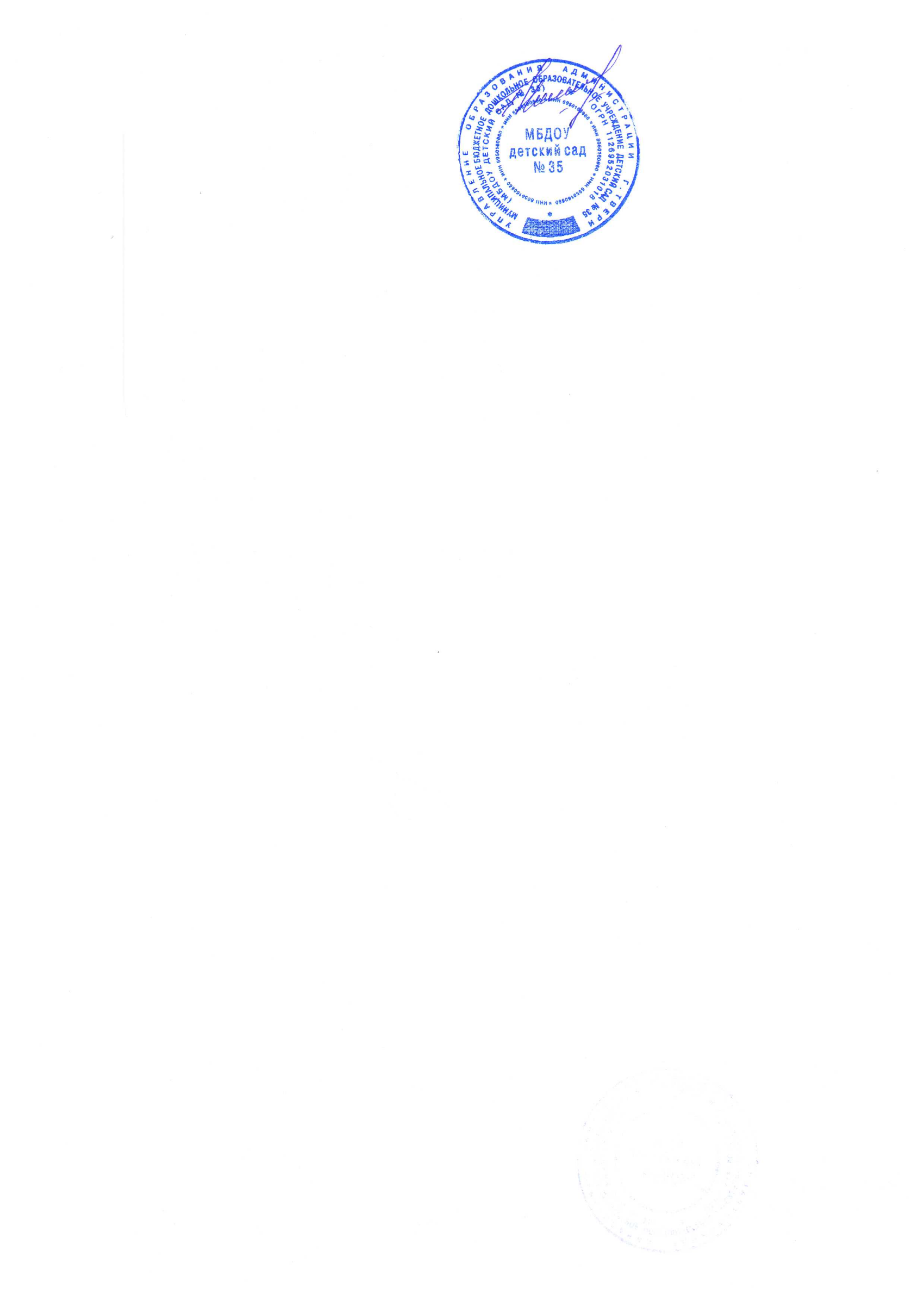 Заведующий МБДОУ д/с №35                                                                                               ____________ Е.В. ШмелеваМЕНЮ 26.04.2024ЗавтракКаша   манная молочная                                                       150Кофейный напиток с молоком                                             150Хлеб пшеничный с маслом                                                   40/5Второй завтракЯблоко                                                                                      100ОбедСуп харчо на курином  бульоне                                        150Котлета куриная                                                                  50Овощи тушенные                                                                100Компот из сухофруктов                                                      150Хлеб ржаной                                                                         30ПолдникГренки из хлеба пшеничного                                          40Кефир                                                                               150                                     УжинОладьи                                                                                     200Джем                                                                                         10Чай с сахаром                                                                          150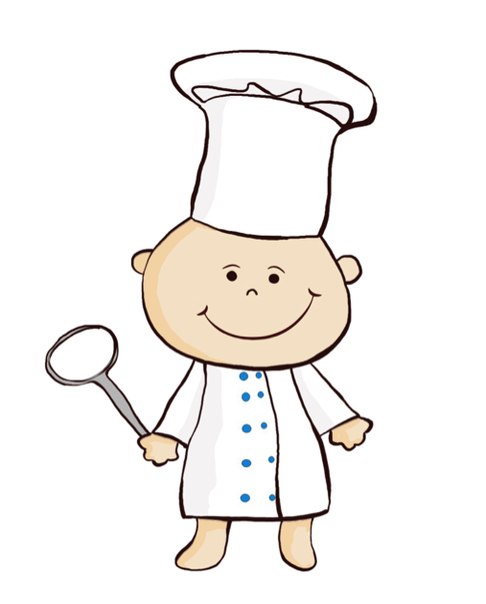 